สรุปสาระสำคัญในการประชุมกรมการพัฒนาชุมชน  ผ่านระบบ TV พช.ครั้งที่ 2 /2563วันอังคารที่ 18 กุมภาพันธ์ 2563สำนักงานพัฒนาชุมชนอำเภอเมืองปาน(ลงชื่อ)      ศันสนีย์ คงแจง       ผู้รายงาน                                                   (นางสาวศันสนีย์  คงแจง) ตำแหน่ง นักวิชาการพัฒนาชุมชนชำนาญการการรับฟังการประชุมกรมการพัฒนาชุมชน  ผ่านระบบ TV พช.ครั้งที่ 2 /2563วันอังคารที่ 18 กุมภาพันธ์ 2563 สำนักงานพัฒนาชุมชนอำเภอแจ้ห่มจังหวัดลำปาง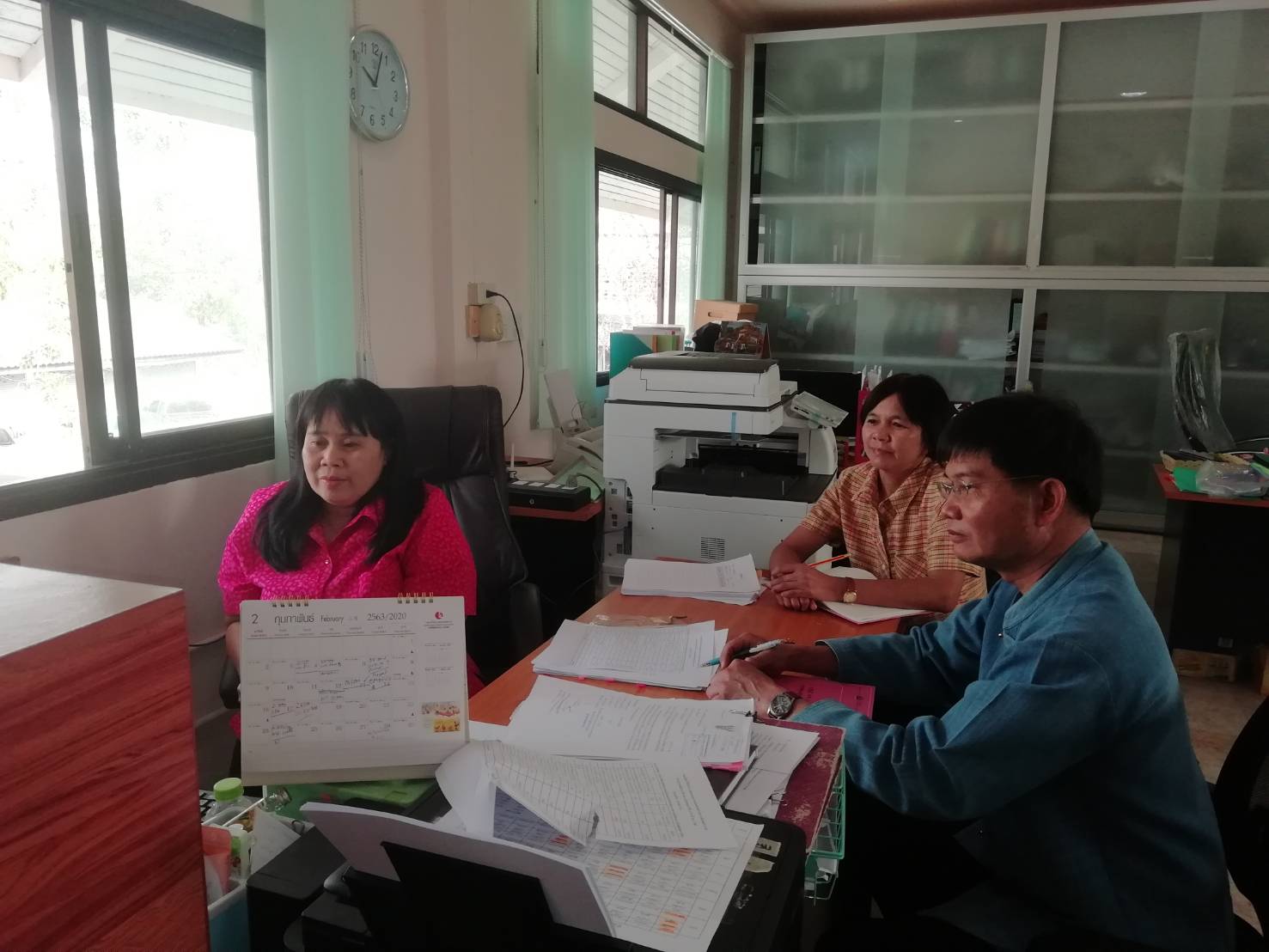 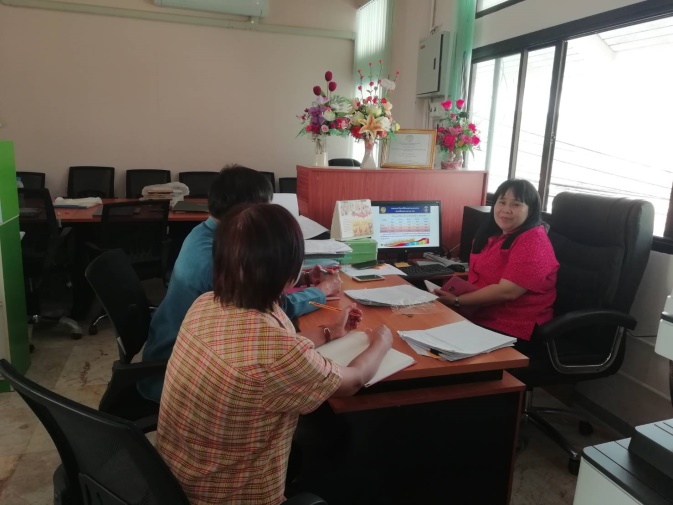 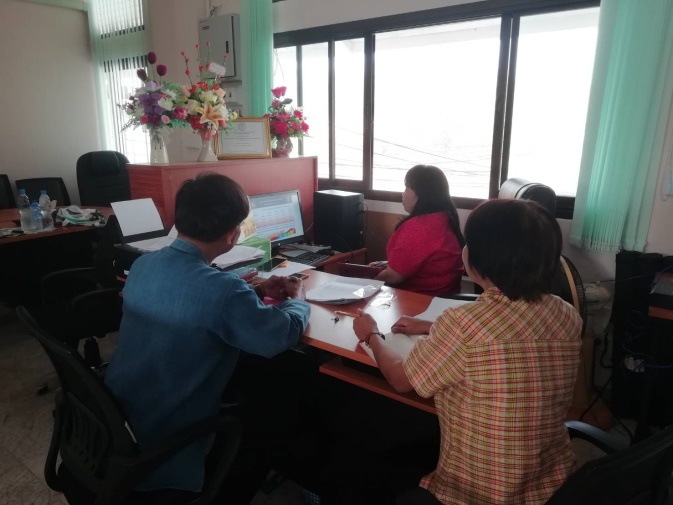 ที่ประเด็นข้อสั่งการหมายเหตุ1ข้อสั่งการอธิบดีกรมการพัฒนาชุมชนคำสั่งกระทรวงมหาดไทย เรื่องย้ายข้าราชการแต่งตั้งผู้ตรวจราชการกรมการพัฒนาชุมชน,รักษาการในตำแหน่งนักวิชาการพัฒนาชุมชนเชี่ยวชาญศูนย์อำนวยการบริหารจังหวัดชายแดนภาคใต้,ผู้อำนวยการกลุ่มกฎหมาย(กองทุนพัฒนาบทบาทสตรี)22.1 โครงการพัฒนาหมู่บ้านและชุมชนท้องถิ่นตามหลักปรัชญาของเศรษฐกิจพอเพียง ระดับครัวเรือนการขับเคลื่อนการพัฒนาหมู่บ้านและชุมชนท้องถิ่น ตามหลักปรัชญาของเศรษฐกิจพอเพียง          -คณะกรรมการขับเคลื่อนฯ          -เศรษฐกิจพอเพียง ปี 2563          -สัมมาชีพ ปี 2563ให้ดำเนินการตามห้วงระยะเวลาที่กำหนด2.2 โครงการพัฒนาหมู่บ้านและชุมชนท้องถิ่นตามหลักปรัชญาของเศรษฐกิจพอเพียง ขั้นที่ 2 (อาชีพ/กลุ่มอาชีพ) โคกหนอง นา โมเดล “ศูนย์การเรียนรู้ ศาสตร์พระราชาน้อมนำปรัชญาของเศรษฐกิจพอเพียง สู่วิถีชีวิต”    ฝากพัฒนาการจังหวัด พัฒนาการอำเภอ พัฒนากร ลงพื้นที่กิจกรรมเอามื้อสามัคคี     ถ้ามีผู้สนใจเข้าร่วมโครงการโคก หนอง นา โมเดล เกินกว่า 1 ครัวเรือนต่อหมู่บ้านให้รับไว้2.3 โครงการ “ทีมผู้นำอาสาพัฒนาบ้านเกิด” ปี 2563ให้จังหวัดดำเนินการกำหนดแผนผลให้ครอบคลุม ขับเคลื่อนให้เกิดรูปธรรม การติดตามแผนงาน/ผลงาน ในระบบออนไลน์ และช่องทางการสื่อสาร/ประชาสัมพันธ์งาน ผ่าน แฟนเพจ Facebook/LINE      ภารกิจที่ต้องดำเนินการต้องมีความชัดเจนการทำงานร่วมกันให้เกียรติและยอมรับฟังความคิดเห็นทีม ต้องมีช่องทางการสื่อสารภายในทีมที่ประเด็นข้อสั่งการหมายเหตุ2.4 โครงการ “สืบสาน อนุรักษ์ศิลป์ ผ้าถิ่นไทย ดำรงไว้ในแผ่นดิน”อยู่ระหว่างการรอลงนาม 8 จังหวัดยอดจำหน่ายผ้าไทยในระยะเวลา 4 เดือน (ต.ค.62- ม.ค. 63) รวม 4 ล้านบาทการจัดกิจกรรมต่อยอดสร้างคุณค่าผ้าไทยฝากพัฒนาการจังหวัด รายงานกรมฯว่าจังหวัดท่านสวมใส่ผ้าไทยวันใดบ้าง3สรุปรายงานผลการตรวจราชการของผู้ตรวจราชการกรมฯ1.การพัฒนาเศรษฐกิจฐานรากและประชารัฐ2.กองทุนพัฒนาบทบาทสตรี4รายงานผลการใช้จ่ายงบประมาณประจำปีงบประมาณ พ.ศ.2562 ไปพลางก่อนกรมฯ แจ้งแนวทางการดำเนินงาน เพื่อป้องกันมิให้เกิดปัญหาเหมือนกรณีจังหวัดพิษณุโลก ให้พัฒนาการจังหวัด,หัวหน้าฝ่ายอำนวยการ ตรวจสอบการจ่ายเงินในระบบ  ให้เจ้าหน้าที่การเงินทำบันทึกเสนอการเบิกจ่ายเงินให้พัฒนาการจังหวัด หัวหน้าฝ่ายอำนวยการในแต่ละวัน5การรายงานภาวะหนี้สินและฐานการเงินโครงการแก้ไขปัญหาความยากจนสนับสนุนหมู่บ้านละ 60,000 บาท หมู่บ้าน กข.คจ. ต้นแบบ (36 จังหวัด) จังหวัดละ 1 หมู่บ้าน สามารถเป็นจุดเรียนรู้ สามารถแก้หนี้ ลดหนี้ ได้ ฐานหนี้ วิเคราะห์ จำแนกหนี้ สามารถบริหารจัดการได้